COMPARATIVE FORM (COMPARATIVOS)Name: ____________________________________La forma comparativa en inglés es usada para comparar un objeto, animal, persona o cosa con otra. Se consideran adjetivos cortos (Short words) los que tiene una sola sílaba como old, a estos se les agrega la terminación -ER, mientras que los adjetivos largos (long words) poseen 2 o más silabas como dangerous y se antepone la palabra MORE antes del adjetivo.Observa el cuadro de ejemplos: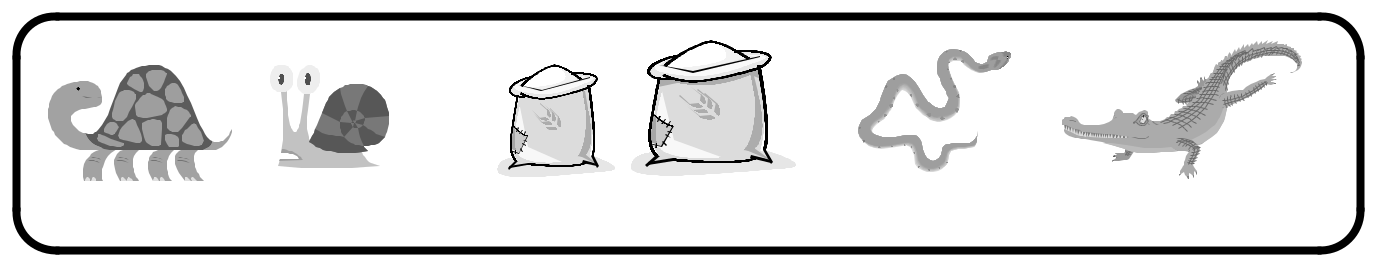 SLOW     SLOWER    -   HEAVY / HEAVIER  -   DANGEROUS /MORE DANGEROUS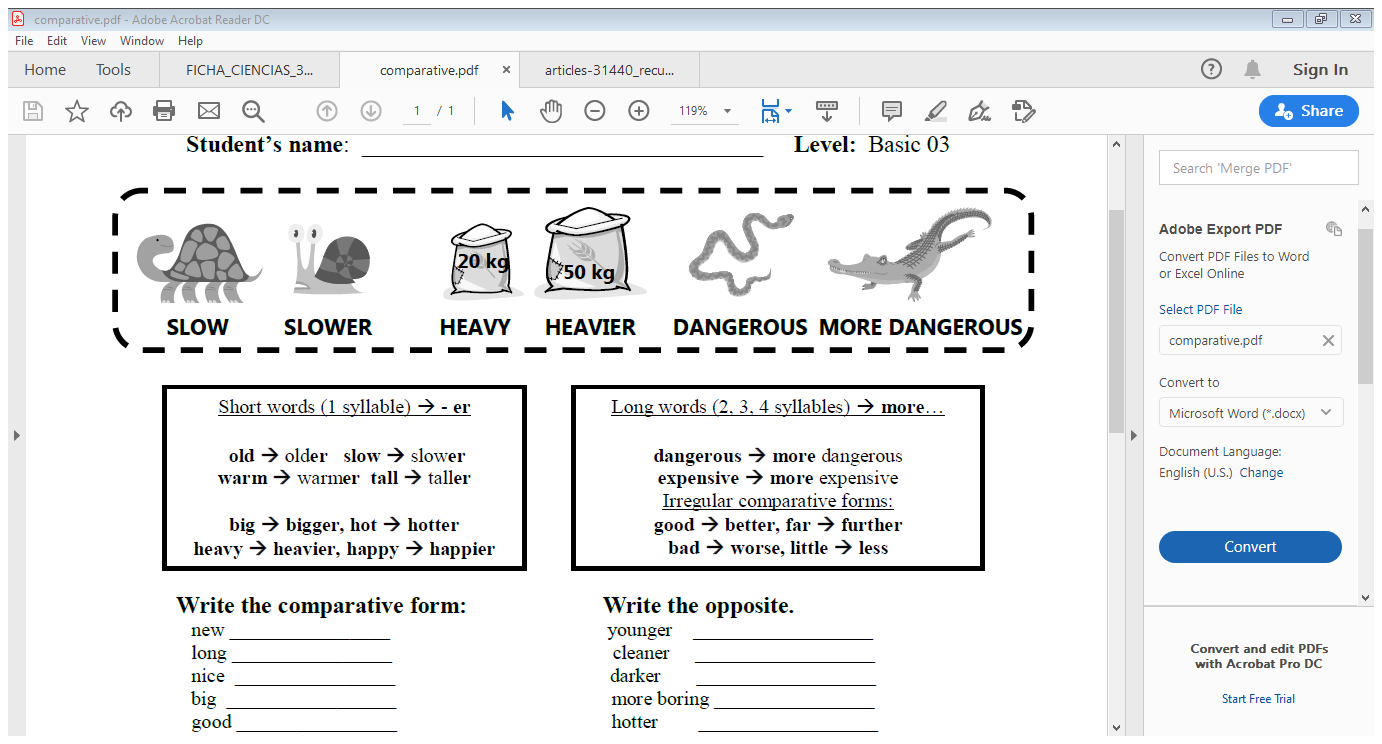 Write comparative sentences using the verbs in bracketsMy house is (big) _____________than yours.This flower is (beautiful) _________________than that one.A holiday by the sea is (good) ____________than a holiday in the mountains.The weather this summer is even (bad) __________than last summer.I think mathematics is (difficult) _____________than English.Complete the sentences. Use the comparative.Joe’s car isn’t very fast. He wants a __________ one.My job isn’t very interesting. I want to do something ___________________The weather isn’t very warm today. Yesterday it was ___________________People aren’t very polite today. In the past they were ___________________This sofa isn’t very comfortable. That one is _____________________This coat is nice, but I think the other one is ______________Compare your favorite actor or actress with this outstanding character.(te invito a indagar sobre Rosa Paraks, si me cuentas como te sentiste al conocer más de ella tendrás puntos extra 😊)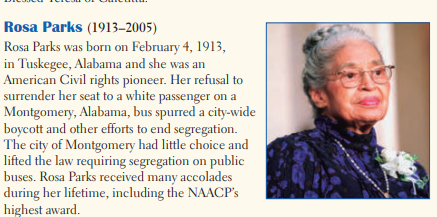 YOUR CHARACTER INFORMATION:______________________________________________________________________________________________________________________________________________________________________________________________________________________________________________________________________________________  ____________________________________________________________________   ___________________________________________________________________COMPARE BOTH CHARACTERSOA16 : Demostrar conocimiento y uso del lenguaje por medio de las siguientes funciones: Expresar cantidades, comparar, contar y enumerar. OBJ:  Describen personas, objetos, etc. Usando la estructura gramatical comparativa.Rosa parks………………………..